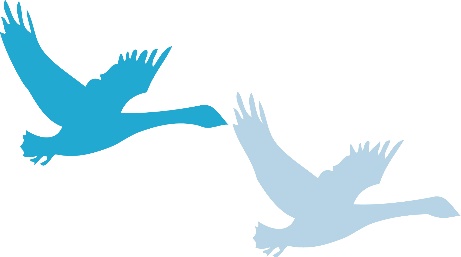 PULBOROUGH PARISH COUNCILSwan View, Lower StreetPulborough RH20 2BFTelephone:  01798 873532Email: reception@pulboroughparishcouncil.gov.ukMINUTES OF THE PLANNING AND SERVICES COMMITTEE MEETINGHELD ON 20th JULY 2024 AT THE VILLAGE HALLPRESENT: 	Cllrs Trembling (Chair), Curd, Hunt, Marcusson, Martin and Riddle.IN ATTENDANCE:  Mrs B Nobbs (Deputy Clerk) The meeting opened at 7:15 pm8.           APOLOGIES FOR ABSENCEApologies of absence was received and reasons approved from Cllr Esdaile (Personal Commitment)DECLARATIONS OF INTEREST AND CHANGES TO REGISTER OF             INTERESTS	            There were no declarations of interest made. ADJOURNMENT FOR PUBLIC SPEAKINGThere were no public speakers.   11        PLANNING APPLICATION The Committee considered the planning applications, attached to these Minutes as Appendix 1 and RESOLVED that its representations be forwarded to Horsham District Council.The meeting closed at 7:23 pm………………………………..Chair     …………………………………Date							                                       Appendix 1Recommendations of the Planning & Services Committee meeting held on20th June 2024PLANNING APPLICATIONSThe Committee considered the following planning applications:DC/24/0708 – Shepherds Thatch, Nutbourne Lane, Nutbourne, West SussexReconstruction of the southern boundary between Shepherds Thatch and The Granary (Listed Building Consent)PPC Comments: No Objection.DC/24/0784 – Mare Hill House, West Mare Lane, Pulborough, West SussexErection of a single storey side garage extension and a rear roof extension including raising of roof level above the existing stairwellPPC Comments: No Objection.DC/24/0840 – Stane Street Nurseries, Coughtry Butchers, Stane Street, Codmore Hill, Pulborough, West SussexVariation of Condition 1 and 9 of previously approved application DC/23/1588 (Replacement workshop building) Relating to the elevations to change roof window layout and add solar panels. Structural retaining wall to be face block work. Use to be changed to A1 Retail WarehousePPC Comments: No Objection. 